ŠKOLSKÝ KLUB DETÍ  PRI  ZÁKLADNEJ ŠKOLE S MATERSKOU ŠKOLOU V HYBIACH 032 31 Hybe 691 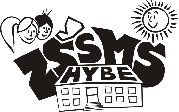 ŠKOLSKÝ PORIADOKŠKOLSKÉHO KLUBU DETÍ2022/2023Školský poriadok Školského klubu detíŠkolský poriadok školského klubu detí, ďalej ŠKD,  je vnútorným školským poriadkom ŠKD a je súčasťou pedagogickej dokumentácie ŠKD, v zmysle vyhlášky MŠ SR č. 306/2009 z 15.júla 2009, § 2 ods.10 pís. d, s účinnosťou od 1.septembra 2009.Poslanie ŠKD      Poslaním výchovy v ŠKD je individuálny a spoločenský rozvoj dieťaťa, ktorý ovplyvňuje všetky stránky jeho osobnosti. Čas strávený v ŠKD  je využitý na odpočinok, posilnenie zdravia a rozvoj záujmovej činnosti. Preto je po skončení vyučovania do programu ŠKD zaraďovaná činnosť odpočinková, relaxačná a rekreačná, ktorá umožňuje deťom aktívny odpočinok a najmä pobyt na čerstvom vzduchu.
Školský poriadok ŠKD obsahuje tieto body:1. Základné ustanovenia2. Riadenie a organizácia  školského klubu detí3. Prevádzka ŠKD4. Prijímanie a odhlasovanie žiakov z ŠKD5. Výchovno-vzdelávacia činnosť v ŠKD6. Dochádzka žiakov do ŠKD7. Príspevok na úhradu za pobyt v ŠKD8. Starostlivosť o zdravie a bezpečnosť žiakov v ŠKD9. Správanie sa žiakov v ŠKD10. Záverečné ustanoveniaZákladné ustanoveniaa)  Školský poriadok ŠKD je platný pre všetkých žiakov, ktorí navštevujú Školský klub detí pri Základnej škole s materskou školou v Hybiach, Hybe 691, 032 31  Hybe.b) ŠKD je umiestnený v budove školy na poschodí – nad jedálňou. V ŠKD pracujú dve oddelenia - v 1.A. a v 2.A. triede, kde sa doobeda vyučuje a poobede slúžia tieto triedy na činnosť ŠKD.  c) Oddelenia zahŕňajú deti 1. - 4. ročníka./Podľa požiadavky rodičov aj deti z ostatných  ročníkov/.d) Špeciálnou každodennou činnosťou je zabezpečiť bezpečnosť dochádzajúcich detí na autobus. Preto venujeme zvýšenú pozornosť dodržiavania bezpečnostných predpisov. e) Žiaci ŠKD okrem tried využívajú pre svoju činnosť priestory školského dvora, telocvične a počítačovej učebne.Riadenie a organizácia školského klubu detí:a) Školský klub detí riadi riaditeľ školy.b) Riaditeľ školy určuje  počet oddelení podľa počtu prihlásených žiakov na pravidelnú dochádzku.c) Počet detí v každom oddelení určí riaditeľ školy, ktorej je ŠKD súčasťou, pri dodržaní požiadaviek podľa osobitného predpisu.d) Žiaci sa do ŠKD zaraďujú vždy na 1 školský rok, na základe písomnej žiadosti podanej zákonnými zástupcami žiaka. O zaradení do ŠKD rozhoduje riaditeľ školy.b) Výchovno-vzdelávaciu činnosť organizujú vychovávateľky ŠKD v súlade s platným výchovným  programom, ktorý  schvaľuje riaditeľ školy a plánom práce, ktorý schvaľuje pedagogická rada.c) ŠKD je školským zariadením v rámci školy a plní úlohy v čase mimo vyučovania.d) Pri uskutočňovaní výchovno-vzdelávacej činnosti v klube sa dodržiava pravidelné striedanie oddychovej a záujmovej činnosti dieťaťa s činnosťou súvisiacou s prípravou na vyučovanie.Prevádzka ŠKD	a)Harmonogram činnosti v ŠKD:06:15 - 07:15 hod.      Príchod detí do ŠKD, hry, oddych, relaxácia.7:15			Odprevadenie detí do jednotlivých tried.11:00 - 12:20 hod.      Príchod detí do ŠKD, hygiena, obed podľa rozvrhu jednotlivých tried.                                    Oddychová a relaxačná činnosť.12:20 - 13:00 hod.      Rekreačná činnosť, pobyt vonku, športová činnosť, vychádzky.13:00 hod. 	 	Odprevadenie žiakov na autobus.13:00 - 13:40 hod.      Záujmová činnosť zameraná na jednotlivé oblasti výchovy (spoločensko-vednú, pracovno-technickú, prírodovedno-environmentálnu, esteticko-výchovnú, telovýchovnú, zdravotnú a športovú).13:40 - 14:40 hod.	Vzdelávacia činnosť - príprava na vyučovanie.14:40 hod. 		Odprevadenie žiakov na autobus.14:40 - 16:00 hod. 	Výchovná činnosť podľa potreby žiakov a voľné hry, v telocvični alebo na školskom dvore. Od 15:00 hod. sú oddelenia spojené (1. – 4. ročník).b) ŠKD je v prevádzke spravidla celý školský rok, okrem dní pracovného voľna a pokoja a štátnych  sviatkov ráno od 6:15 hod. do 7:15 hod. a po vyučovaní od 11:00 hod. do 16:00 hod.c) ŠKD sa riadi harmonogramom činnosti.d) Žiakov, ktorí končia 4. alebo 5. vyučovacou hodinou si vychovávateľ preberá od pedagóga, ktorý ukončil v danej triede vyučovanie.  Žiaci, ktorí končia 6. vyučovacou hodinou si vychovávateľ preberá od  pedagóga v šatni (na chodbe), ktorý ukončil v danej triede vyučovanie.Prijímanie a odhlasovanie  žiakov: a) Žiaci sa do ŠKD zaraďujú vždy na jeden školský rok na základe žiadosti zákonných zástupcov. Pri odhlásení zákonný zástupca vyplní odhlášku zo školského klubu detí a potvrdí obdobie, na ktoré je žiak odhlásený, a to 3 dni pred  uvedeným dňom odhlásenia.b) Žiaci 1. ročníka, ich zákonní zástupcovia, odovzdajú predbežné záujmy pri zápise do 1. ročníka. Záväzné  prihlášky novoprijatých žiakov sa  podávajú do 8. septembra školského roka.c) Žiaci 2. až 4. ročníka predbežný záujem nahlásia do 20. júna. Záväznosť potvrdia odovzdaním žiadosti do 8. septembra.Výchovno – vzdelávacia činnosť ŠKDa) Výchovno-vzdelávacia činnosť ŠKD je zameraná na činnosť oddychového a relaxačného, rekreačného, záujmového charakteru a prípravu na vyučovanie a postupuje podľa vypracovaného výchovného programu a plánu práce.Oddychovú a relaxačnú činnosť realizujeme ako veľmi pokojnú, pohybovo a duševne nenáročnú činnosť. Optimálnym  riešením relaxácie je voľba činnosti samotným žiakom, podľa individuálnej potreby a vlastného želania.Rekreačná činnosť má charakter výdatnej pohybovej aktivity, ktorú deti vykonávajú podľa možnosti  vonku na školskom dvore, ihrisku, preliezkach a pobyte v prírode.Záujmová činnosť dáva žiakom možnosť poznávať a rozvíjať činnosť spoločensko-vednú, pracovno-technickú, prírodovedno-environmentálnu, esteticko-výchovnú a telovýchovnú, zdravotnú, športovú. Všetky činnosti ŠKD sú rozpracované vo Výchovnom pláne a pláne práce ŠKD.Vzdelávacia činnosť - príprava na vyučovanie umožňuje hravou formou didaktických hier precvičiť si vedomosti nadobudnuté na vyučovaní, viesť žiakov k zodpovednosti a samostatnosti pri písaní domácich úloh. V čase určenom na prípravu na vyučovanie si žiaci podľa pokynov starostlivo vypracujú úlohy, zopakujú učivo. b) Žiakom sa umožní návšteva aj na ostatných záujmových činnostiach, ktoré organizuje škola.c) Súčasťou výchovno-vzdelávacej činnosti je aj stravovanie v školskej jedálni. Odhlásenie a prihlásenie dieťaťa  z obeda (počas choroby) zabezpečujú rodičia podľa pokynov vedúcej školskej jedálne. Žiaci sa stravujú v školskej jedálni, prichádzajú do jedálne s vychovávateľkou, slušne sa správajú a správne stolujú, tíšia hlasné rozhovory na minimum, utierajú po sebe stoly, zasunú stoličky, dodržujú hygienu, nebehajú po jedálni. Dodržujú pokyny pedagogického dozoru.d) Po skončení obeda odchádza celé oddelenie z jedálne spoločne.Dochádzka žiakov do ŠKD Rozsah popoludňajšej dochádzky, spôsob a čas odchodu uvedie rodič na žiadosti o prijatie dieťaťa do ŠKD. Zmeny v dochádzke v priebehu školského roka je rodič povinný  písomne oznámiť. Ak žiak bude odchádzať z ŠKD s inou osobou ako je uvedená na zápisnom  lístku nahlási zákonný zástupca túto zmenu písomne.b) Zákonní zástupcovia, ktorých deti navštevujú ZUŠ sú povinní nahlásiť a na zápisnom lístku  vyznačiť deň a čas odchodu z ŠKD.c)  Deti sú z ŠKD uvoľnení len po písomnom súhlase zákonného zástupcu!!!d) Rodičia si dieťa vyzdvihnú pred školou v dohodnutom čase podľa žiadosti o prijatie do ŠKD.e) K mimoriadnemu odchodu, t.j. v inom čase, ako je uvedené na žiadosti o prijatie dieťaťa do ŠKD, je potrebný písomný súhlas zákonného zástupcu aj s dátumom alebo SMS s menom, dátumom a časom odchodu. Rodičia tak preberajú plnú zodpovednosť za odchod dieťaťa v inom než predznačenom čase. V prípade, ak dieťa tento súhlas nemá, jeho odchod bude v čase uvedenom  na zápisnom lístku.f) Z dôvodu bezpečnosti žiaci NEBUDÚ UVOĽŇOVANÍ na základe telefonickej žiadosti.Príspevok na úhradu za pobyt v ŠKDVýška mesačného príspevku na čiastočnú úhradu nákladov na činnosť ŠKD je určená zriaďovateľom.Príspevok sa platí nezávisle od času a počtu dní, ktoré dieťa strávi v ŠKD.Príspevok v ŠKD uhrádza zákonný zástupca. Mesačná výška príspevku na úhradu za pobyt v ŠKD je 4,00 €. (Od 1. 9. 2019 podľa Všeobecne záväzného nariadenia č. 3/2019 obce Hybe). Príspevok sa uhrádza do 25.dňa, mesiac vopred. Potvrdenie o zaplatení poplatku odovzdávame deťom. Poplatok za ŠKD je možné zaplatiť aj v jednej splátke do 20. 9. za mesiac september až december v sume 16 €.Starostlivosť o zdravie a bezpečnosť žiakov v ŠKD a) Dodržiavanie platnej legislatívy na úseku BOZP a PO zodpovedá vychovávateľka príp. zastupujúci pedagóg.b) Na začiatku školského roka, pred každou exkurziou, výletom  je vychovávateľka povinná poučiť žiakov o bezpečnom správaní sa. Toto  poučenie zapíše do triednej knihy ŠKD.c)  V prípade úrazu poskytne vychovávateľka predlekársku prvú pomoc, v prípade vážneho stavu okamžite zavolá rýchlu zdravotnú pomoc a informuje rodiča o úraze. Školský úraz oznámi  vedeniu školy a  napíše o ňom záznam.d) Za bezpečnosť detí v klube zodpovedá od príchodu do klubu až do odchodu z neho vychovávateľka. Každý žiak je povinný rešpektovať a riadiť sa pokynmi vychovávateľky.e) V záujme zachovania bezpečnosti a zdravia všetkých žiakov v ŠKD musí byť správanie každého žiaka počas celého pobytu v ŠKD plne v súlade s pravidlami Školského poriadku ZŠ s MŠ Hybe a Školského poriadku ŠKD. V prípade opakovaného porušenia a nerešpektovania školského poriadku školy a školského klubu detí môže byť žiak z ŠKD vylúčený.f) Nosenie drahých a nebezpečných predmetov do ŠKD nie je povolené.g) Školský klub je svojim prostredím ochranou pred násilím, šikanovaním a všetkými patologickými javmi.h) Informovaný písomný súhlas zákonných zástupcov žiakov na organizovanie vychádzok, športových podujatí, výletov, exkurzií a pod.  v rámci činnosti ŠKD a zverejňovaní fotografií a videí žiakov na stránke školy a stránke ŠKD je podpísaný a založený u triednej učiteľky.Správanie žiakov v ŠKDa) Na prácu ŠKD je určená miestnosť, a to riaditeľom školy, hneď na začiatku roka, v ktorej sa žiaci zdržiavajú, pracujú v nej a pod.b) Vypožičané hračky z ŠKD žiak po sebe pred odchodom domov odloží na určené miesto a pracovné miesto, plochu dá do poriadku.c) Žiaci dodržujú pri práci zásady spoločenského správania a zásady bezpečnosti, aby neublížili spolužiakom či sebe a nerušili prácu kolektívu.d) Žiak šetrí a chráni majetok školy a školského klubu detí. Ak žiak úmyselne poškodí školský majetok, vec sa prehodnotí s rodičmi a dohodne sa spôsob úhrady.e) Žiak nesmie opustiť bez vedomia vychovávateľky oddelenie školského klubu.f) Žiakom je zakázané otvárať okná, narábať s vecami, ktoré nie sú určené pre žiakov  k hre a zábave.g) Pri pobyte na chodbe sa žiaci pohybujú bezpečne - krokom, pomaly.h) Pri pobyte vonku sa žiaci zdržiavajú tam, kde je pre nich určené miesto, kde je na nich dostatočne vidieť, nelezú na plot, na zábradlie a pod.i) Každú nevoľnosť alebo poranenie nahlási žiak pani vychovávateľke.Záverečné ustanoveniaŠkolský poriadok školského klubu detí bol schválený na pedagogickej rade dňa 31.8.2022 s účinnosťou 
od 1. septembra 2022.Všetky tieto opatrenia slúžia k tomu, aby práca ŠKD bola účelná, bezpečná, a aby  poskytovala dokonalú starostlivosť!!!________________________       Mgr. Pavol Gonda         riaditeľ ZŠ s MŠVychovávateľky: 	Mgr. Andrea Šuchtárová	 0907/804915			Mgr. Martina Škerdová	 0903/315803